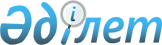 Орта білім беру ұйымдарында 2018 - 2019 оқу жылының басталуын, ұзақтығын және каникул кезеңдерін айқындау туралыҚазақстан Республикасы Білім және ғылым министрінің 2018 жылғы 5 шілдедегі № 322 бұйрығы. Қазақстан Республикасының Әділет министрлігінде 2018 жылғы 27 шілдеде № 17240 болып тіркелді
      "Білім туралы" 2007 жылғы 27 шілдедегі Қазақстан Республикасы Заңының 5-бабының 14) тармақшасына және Қазақстан Республикасы Үкіметінің 2012 жылғы 23 тамыздағы № 1080 қаулысымен бекітілген Қазақстан Республикасында орта білім берудің (бастауыш, негізгі орта, жалпы орта білім беру) мемлекеттік жалпыға міндетті стандартына сәйкес БҰЙЫРАМЫН:
      1. Меншік нысанына және ведомстволық бағыныстылығына қарамастан орта білім беру ұйымдарында 2018 - 2019 оқу жылының басталуы, ұзақтығы және каникулы кезеңдерінің мынадай мерзімдері айқындалсын:
      1) 2018 - 2019 оқу жылының басталуы - 2018 жылғы 1 қыркүйек;
      2) оқу жылының ұзақтығы мектепалды дайындық сыныптарында – 32 оқу аптасы, 1- сыныптарда – 33 оқу аптасы, 2-11 (12)- сыныптарда – 34 оқу аптасы. Мейрам күндеріне түскен сабақтар оқу бағдарламасы мазмұнының кіріктірілуі ескеріле отырып, қайталауға арналған сағаттар есебінен келесі жұмыс күндеріне ауыстырылады.
      3) оқу жылы барысындағы каникул кезеңдері:
      1-11 (12) – сыныптарда: күзгі каникул – 7 күн (2018 жылғы 29 қазан - 4 қарашаны қоса алғанда), қысқы – 10 күн (2018 жылғы 31 желтоқсан – 2019 жылғы 9 қаңтарды қоса алғанда), көктемгі – 13 күн (2019 жылғы 21 наурыз – 2 сәуірді қоса алғанда);
      мектепалды даярлық сыныптарында: күзгі каникул – 7 күн (2018 жылғы 29 қазан - 4 қарашаны қоса алғанда), қысқы – 14 күн (2018 жылғы 27 желтоқсан – 2019 жылғы 9 қаңтарды қоса алғанда), көктемгі – 15 күн (2019 жылғы 21 наурыз - 4 сәуірді қоса алғанда);
      мектепалды даярлық сыныптары мен 1-сыныптарда: 7 күн мерзімде (2019 жылғы 4-10 ақпанды қоса алғанда) қосымша каникул белгіленеді.
      2. Қазақстан Республикасы Білім және ғылым министрлігінің Мектепке дейінгі және орта білім департаменті (Ш.Т. Каринова) Қазақстан Республикасы заңнамасында белгіленген тәртіппен:
      1) осы бұйрықтың Қазақстан Республикасы Әділет министрлігінде мемлекеттік тіркелуін;
      2) осы бұйрықты мемлекеттік тіркелген күнінен бастап күнтізбелік он күн ішінде оның көшірмесін баспа және электронды түрде қазақ және орыс тілдерінде Қазақстан Республикасы нормативтік құқықтық актілерінің эталондық бақылау банкіне ресми жариялау және енгізу үшін "Республикалық құқықтық ақпарат орталығы" шаруашылық жүргізу құқығындағы республикалық мемлекеттік кәсіпорнына жіберілуін;
      3) ресми жарияланғаннан кейін осы бұйрықты Қазақстан Республикасы Білім және ғылым министрлігінің интернет-ресурсында орналастыруды;
      4) осы бұйрық мемлекеттік тіркеуден өткеннен кейін он жұмыс күні ішінде Қазақстан Республикасы Білім және ғылым министрлігінің Заң қызметі және халықаралық ынтымақтастық департаментіне осы тармақтың 1), 2) және 3) тармақшаларында көзделген іс-шаралардың орындалуы туралы мәліметтерді ұсынуды қамтамасыз етсін.
      3. Осы бұйрықтың орындалуын бақылау Қазақстан Республикасының Білім және ғылым вице-министрі А.Қ. Аймағамбетовке жүктелсін.
      4. Осы бұйрық алғашқы ресми жарияланған күнінен кейін күнтізбелік он күн өткен соң қолданысқа енгізіледі.
					© 2012. Қазақстан Республикасы Әділет министрлігінің «Қазақстан Республикасының Заңнама және құқықтық ақпарат институты» ШЖҚ РМК
				
      Қазақстан Республикасы
Білім және ғылым министрі 

Е. Сағадиев
